Aanmeldingsformulier Psychosociale Hulpverlening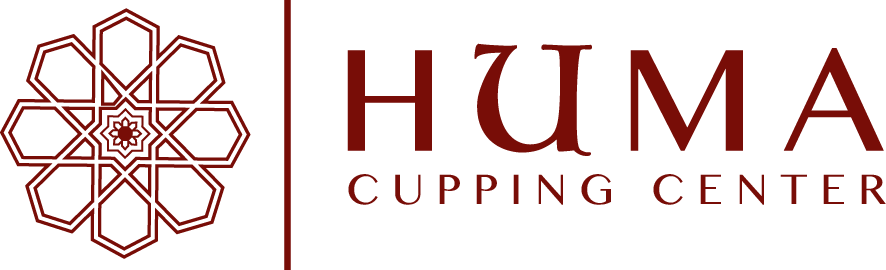 Beste lezer,Ik wil je vragen om de vragenlijst in te vullen en mee te nemen naar het eerstvolgend gesprek. De vragenlijst kan ook gemaild worden naar: info@humacuppingcenter.nl. De gegevens die je verstrekt zal ik vertrouwelijk behandelen. Hierop is de beroepscode van het BATC van toepassing. De vragenlijst en de gegevens die je verstrekt maken deel uit van de begeleidingsovereenkomst.Meerdere zorgverzekeraars vergoeden een gedeelte van de begeleiding voor cliënten die aanvullend verzekerd zijn. Deze begeleiding valt dan onder de alternatieve geneeswijzen. 
Hartelijk dank, Huma Cupping Center
1. Algemene gegevens2. Hoe ben je met mij in contact gekomen?
Hartelijk dank voor je medewerking!Voorletters en naamRoepnaamGeboortedatum + -plaatsAdresPostcode + woonplaatsIs dit ook het factuuradres? Ja / NeeTelefoon mobielE-mailNaam aanvullende verzekeringOpmerkingen / overige relevante informatieVia een bekendeVia Google, zoektermVia LinkedinVia een doorwijzende website, namelijkAnders, namelijkOpmerkingen / overige relevante informatie